Rumney Primary School Home Learning - Monday 27th April (Week 4) 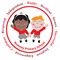 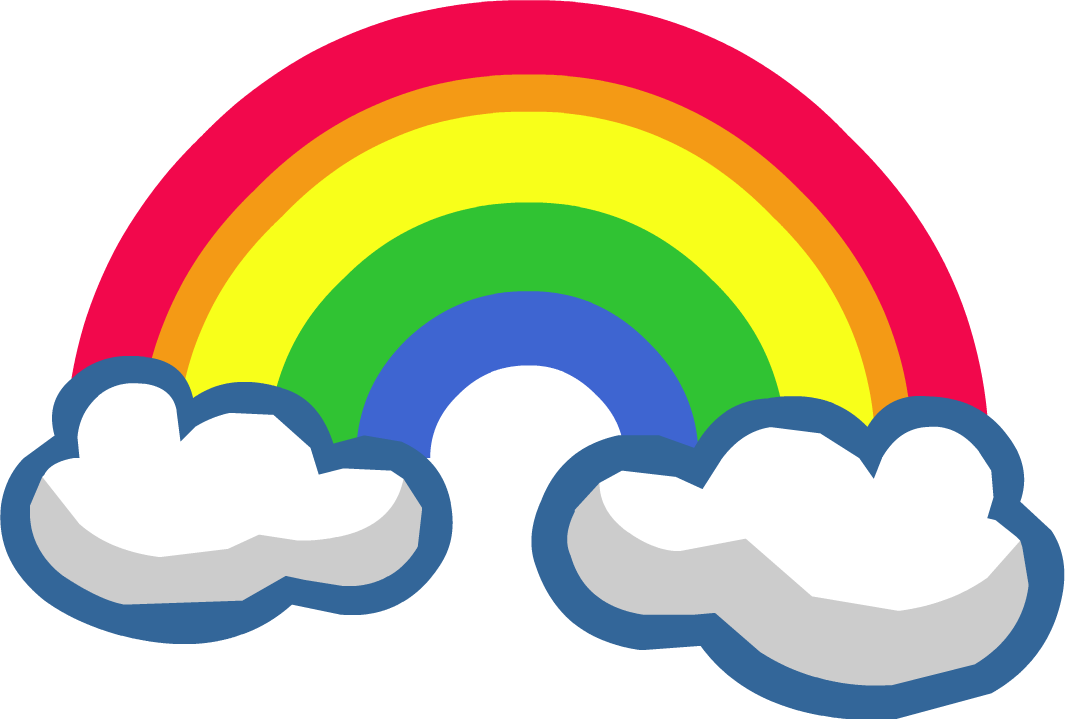 This week we will be continuing our topic Brave and Bold. The focus this week will be on our fantastic medical professionals.  Take a look at our ideas but please feel free to explore any of your own ideas.Rumney Primary School Home Learning - Monday 27th April (Week 4) This week we will be continuing our topic Brave and Bold. The focus this week will be on our fantastic medical professionals.  Take a look at our ideas but please feel free to explore any of your own ideas.Rumney Primary School Home Learning - Monday 27th April (Week 4) This week we will be continuing our topic Brave and Bold. The focus this week will be on our fantastic medical professionals.  Take a look at our ideas but please feel free to explore any of your own ideas.Rumney Primary School Home Learning - Monday 27th April (Week 4) This week we will be continuing our topic Brave and Bold. The focus this week will be on our fantastic medical professionals.  Take a look at our ideas but please feel free to explore any of your own ideas.Literacyhttps://youtu.be/xIfLgHBwYx4 Listen to the story ‘In My Heart’ which explores different feelings and emotions. Discuss each page and a time that your child has felt like this.  What do they do when they feel like this?  How do you know if someone else is feeling this way?Continue to Create a keyword board game.  You could use 2 dice and add the numbers together to move though the game reading the words as you go!  You could decorate it with rainbows for the doctors and nurses!Choose a keyword and talk about different sentences it could be used in.  Think about each word in the sentence.  Perhaps you could try and write out these simple sentences.https://youtu.be/xIfLgHBwYx4 Listen to the story ‘In My Heart’ which explores different feelings and emotions. Discuss each page and a time that your child has felt like this.  What do they do when they feel like this?  How do you know if someone else is feeling this way?Continue to Create a keyword board game.  You could use 2 dice and add the numbers together to move though the game reading the words as you go!  You could decorate it with rainbows for the doctors and nurses!Choose a keyword and talk about different sentences it could be used in.  Think about each word in the sentence.  Perhaps you could try and write out these simple sentences.https://youtu.be/xIfLgHBwYx4 Listen to the story ‘In My Heart’ which explores different feelings and emotions. Discuss each page and a time that your child has felt like this.  What do they do when they feel like this?  How do you know if someone else is feeling this way?Continue to Create a keyword board game.  You could use 2 dice and add the numbers together to move though the game reading the words as you go!  You could decorate it with rainbows for the doctors and nurses!Choose a keyword and talk about different sentences it could be used in.  Think about each word in the sentence.  Perhaps you could try and write out these simple sentences.Maths Write the numbers to 10 or if you want to 20 on pieces of paper and spread them around the room/ garden. Can you ‘drive your ambulance’ around to pick up all of the odd/ even numbers in order? What other games can you create with these numbers?Recap on the shapes you explored a couple of weeks ago.  Can you stick different shapes/ draw around different shapes to create different objects ie. ambulance/ doctor? 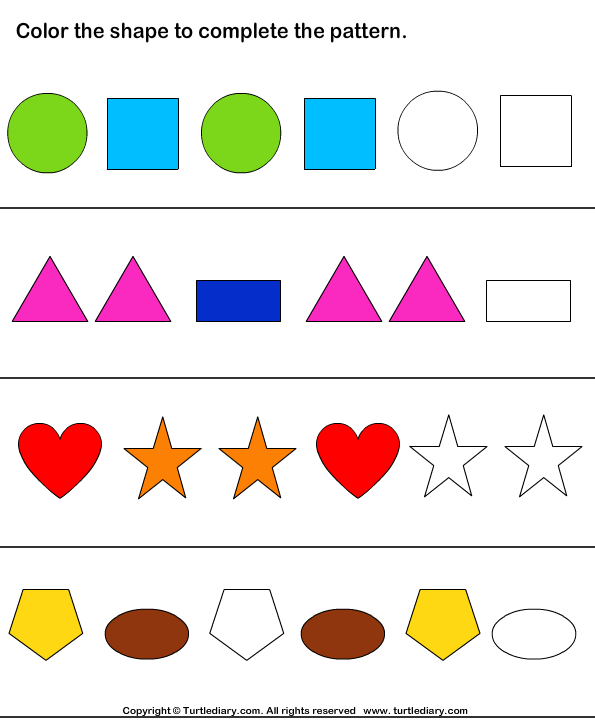 Explore the online game Shape Patterns on https://www.topmarks.co.uk  .  Or you could create and continue your own shape patterns like this. Continue to Forming numbers correctly - using number formation rhymes  Say ‘two more’ and ‘two less’ than given numbers up to 20 (and then beyond)Simple addition and subtraction using objects in the house e.g. teddies or counters. Use the signs +, - and = Write the numbers to 10 or if you want to 20 on pieces of paper and spread them around the room/ garden. Can you ‘drive your ambulance’ around to pick up all of the odd/ even numbers in order? What other games can you create with these numbers?Recap on the shapes you explored a couple of weeks ago.  Can you stick different shapes/ draw around different shapes to create different objects ie. ambulance/ doctor? Explore the online game Shape Patterns on https://www.topmarks.co.uk  .  Or you could create and continue your own shape patterns like this. Continue to Forming numbers correctly - using number formation rhymes  Say ‘two more’ and ‘two less’ than given numbers up to 20 (and then beyond)Simple addition and subtraction using objects in the house e.g. teddies or counters. Use the signs +, - and = Write the numbers to 10 or if you want to 20 on pieces of paper and spread them around the room/ garden. Can you ‘drive your ambulance’ around to pick up all of the odd/ even numbers in order? What other games can you create with these numbers?Recap on the shapes you explored a couple of weeks ago.  Can you stick different shapes/ draw around different shapes to create different objects ie. ambulance/ doctor? Explore the online game Shape Patterns on https://www.topmarks.co.uk  .  Or you could create and continue your own shape patterns like this. Continue to Forming numbers correctly - using number formation rhymes  Say ‘two more’ and ‘two less’ than given numbers up to 20 (and then beyond)Simple addition and subtraction using objects in the house e.g. teddies or counters. Use the signs +, - and = ICT Think about the book ‘ In My Heart’. Take selfies showing your face that is happy/ sad/ excited/ angry.https://youtu.be/JxdrEFz9Jsw  Watch this video clip about a little girl who wants to be a doctor.  What do you want to be when you grow up? Why?Continue toSing along to the Jolly Jingles (phase 2 and 3) https://www.dailymotion.com/video/x2wpdvvUse www.topmarks.co.uk - set to ‘early years’ games in the drop down barThink about the book ‘ In My Heart’. Take selfies showing your face that is happy/ sad/ excited/ angry.https://youtu.be/JxdrEFz9Jsw  Watch this video clip about a little girl who wants to be a doctor.  What do you want to be when you grow up? Why?Continue toSing along to the Jolly Jingles (phase 2 and 3) https://www.dailymotion.com/video/x2wpdvvUse www.topmarks.co.uk - set to ‘early years’ games in the drop down barThink about the book ‘ In My Heart’. Take selfies showing your face that is happy/ sad/ excited/ angry.https://youtu.be/JxdrEFz9Jsw  Watch this video clip about a little girl who wants to be a doctor.  What do you want to be when you grow up? Why?Continue toSing along to the Jolly Jingles (phase 2 and 3) https://www.dailymotion.com/video/x2wpdvvUse www.topmarks.co.uk - set to ‘early years’ games in the drop down barGeneral Create your own little role play medical centre. Involve people that you live with or your favourite teddies or action figures.  Create a reception area to take phone calls and write notes. You might create a  surgery where you look after your ‘patients’ writing prescriptions and applying bandages.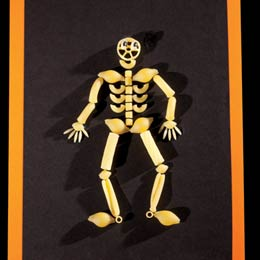 Create a pasta skeleton.  Can you name the different parts of the body? Get someone to draw around you on the floor (on old wallpaper/ outside using chalk).  Can you name the different parts of the body? How tall are you in hands/ feet? See if you can teach the people that you live with the song ‘Head, Shoulders, Knees and Toes’.  Can you remember how to sing it in Welsh too? https://youtu.be/owIS_tcLvg8Join in the next “Clap for Carers” to thank those who are Brave and Bold.Create your own little role play medical centre. Involve people that you live with or your favourite teddies or action figures.  Create a reception area to take phone calls and write notes. You might create a  surgery where you look after your ‘patients’ writing prescriptions and applying bandages.Create a pasta skeleton.  Can you name the different parts of the body? Get someone to draw around you on the floor (on old wallpaper/ outside using chalk).  Can you name the different parts of the body? How tall are you in hands/ feet? See if you can teach the people that you live with the song ‘Head, Shoulders, Knees and Toes’.  Can you remember how to sing it in Welsh too? https://youtu.be/owIS_tcLvg8Join in the next “Clap for Carers” to thank those who are Brave and Bold.Create your own little role play medical centre. Involve people that you live with or your favourite teddies or action figures.  Create a reception area to take phone calls and write notes. You might create a  surgery where you look after your ‘patients’ writing prescriptions and applying bandages.Create a pasta skeleton.  Can you name the different parts of the body? Get someone to draw around you on the floor (on old wallpaper/ outside using chalk).  Can you name the different parts of the body? How tall are you in hands/ feet? See if you can teach the people that you live with the song ‘Head, Shoulders, Knees and Toes’.  Can you remember how to sing it in Welsh too? https://youtu.be/owIS_tcLvg8Join in the next “Clap for Carers” to thank those who are Brave and Bold.